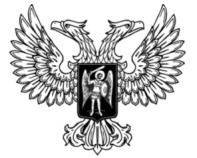 ДонецкАЯ НароднАЯ РеспубликАЗАКОНО ВНЕСЕНИИ ИЗМЕНЕНИЙ В СТАТЬЮ 4 ЗАКОНА ДОНЕЦКОЙ НАРОДНОЙ РЕСПУБЛИКИ «О ФЕРМЕРСКОМ ХОЗЯЙСТВЕ»Принят Постановлением Народного Совета 9 ноября 2018 годаСтатья 1Внести в часть 3 статьи 4 Закона Донецкой Народной Республики                    от 27 февраля 2016 года № 110-ІНС «О фермерском хозяйстве» (опубликован на официальном сайте Народного Совета Донецкой Народной Республики                 17 марта 2016 года) изменение, изложив ее в следующей редакции:«3. Максимальные размеры общей площади земельных участков для ведения фермерского хозяйства, включая земли, находящиеся в частной собственности учредителей, используемых на правах аренды, определяются наличием земель соответствующих категорий и не могут превышать 600 га, в том числе:1) для пашни 500 га;2) под многолетние насаждения 50 га;3) под сенокосы, пастбища, луга 50 га.».Временно исполняющий обязанностиГлавы Донецкой Народной Республики			Д.В. Пушилинг. Донецк9 ноября 2018 года№ 261-IНС